«Что такое сенсорика и почему ее такважно развивать?»Младший возраст  - важный период в развитии детей. Именно в этом возрасте каждый ребенок представляет собой маленького исследователя, с радостью и удивлением открывающего для себя незнакомый и окружающий мир.Сенсорное развитие это развитие восприятия, представлений об объектах, явлениях  окружающего мира. От того, насколько точно малыш научится воспринимать предметы и оперировать полученными знаниями, зависит процесс обучения в будущем.Каждый день маленьких детей наполнен приобретением новых знаний, умений и навыков. Становясь все старше, ребенок требует к себе повышенного внимания со стороны родителей, ему хочется чаще с ними играть в игрушки, вместе гулять по улице, подрожать их различными действиями.Двухлетние малыши чрезвычайно любознательны и обладают хорошей памятью. При помощи простейших средств развития ребенка, не требующих специальных занятий, нужно постоянно заниматься формированием его сенсорного восприятия. Занятия для детей на развитие сенсорики простые, занятные, похожи на игру.На прогулке или дома важно акцентировать внимание на цветах и форме окружающих предметов, называя и повторяя их. При этом не нужно требовать от ребенка полного запоминания, поскольку это происходит автоматически. Со временем эти слова сами появятся в разговорной речи.В процессе игры происходит формирование представлений о геометрических телах и фигурах. Неоднократное повторение названий приводит к быстрому запоминанию и развитию у ребенка пространственного мышления. Слушая музыку или гуляя на улице, очень легко уделить время развитию у ребенка слухового восприятия. Достаточно обращать внимание на звуки: называть звучащие музыкальные инструменты или просто фиксировать происходящее вокруг (лай собак, шум машин).Развитие детей дошкольного возраста осуществляется преимущественно в игровой форме. Используя игрушки разных форм и расцветок, постоянно произнося их качества вслух, родители учат малыша воспринимать понятия «большой - маленький», «много, - мало» и т.д.  Занятия и игры с ребенком должны быть регулярными. Сенсорное развитие детей дошкольного возраста способствует не только совершенствованию систем восприятия окружающей действительности, но и формированию творческой, гармонично развитой личности. Простые занятия с ребенком1.Собери пирамидку. Конусная пирамидка - прекрасный тренажер, помогающий усвоить величину предметов. Сначала продемонстрируйте, как она собирается, сделав акцент на том, что нанизывание колец происходим в зависимости от их величины. Затем предложите повторить увиденное ранее действие самостоятельно. В случае ошибки обязательно объясните, что малыш сделал не так.2. Разложи кубики. Предложите ребенку выбрать из большого количества кубиков одинаковые по размеру и цвету, сложив их в разные коробочки.3. Найди твой цвет. Дайте ребенку 3 игрушки разных цветов. Попросите пройтись по квартире и найти предметы такого же цвета.4. Угадай на вкус. Нарежьте небольшие кусочки фруктов и овощей. Малыш должен с закрытыми глазами попробовать на вкус и назвать продукт.5. Угадай фрукт и овощ. В мешочек положите разныефрукты и овощи: яблоко, грушу, сливу, апельсин, огурец, помидор. Задача ребенка, опустив рукув мешочек, нащупать содержимое и отгадать что это.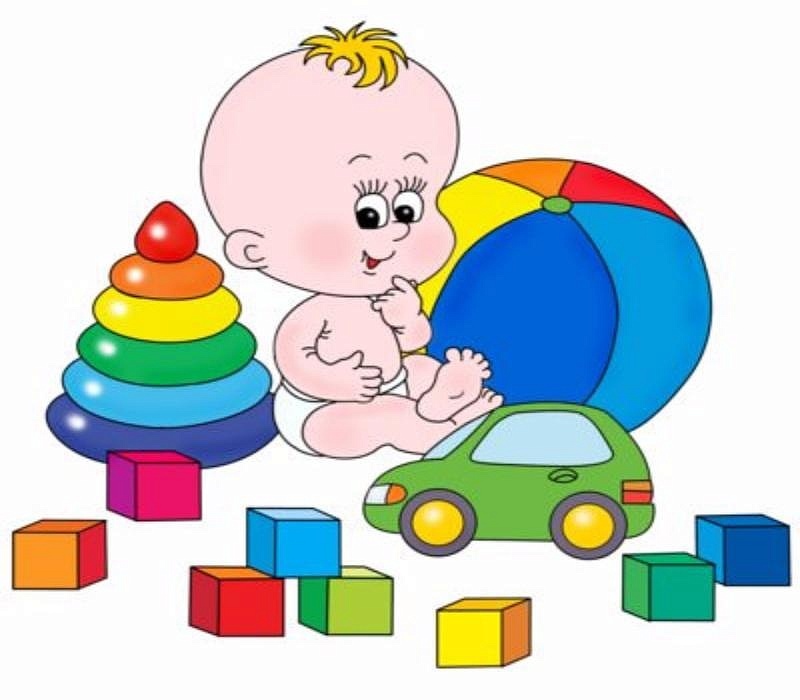 